The Commonwealth of Massachusetts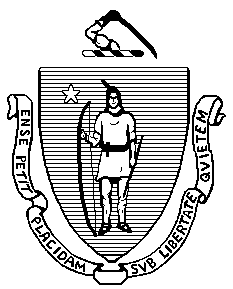 Committee for Public Counsel Services44 Bromfield Street, Boston, MA  02108-4909		               TEL:   (617) 482-6212                    		               FAX:  (617) 988-8495		                                        ANTHONY J. BENEDETTI            								    MICHAEL DSIDA  CHIEF COUNSEL							              DEPUTY CHIEF COUNSEL				CHILDREN AND FAMILY LAW DIVISION 	June 13, 2014BY HAND and E-FILEDJoseph Stanton, ClerkMassachusetts Appeals CourtJohn Adams CourthouseOne Pemberton Square, Suite 1200Boston, MA  02108-1705RE:	Care and Protection of D. and B. Children [include trial court docket number) 	Appeals Court No. 2014-J-___ [IMPOUNDED]Dear Clerk Stanton:	Enclosed for filing please find the following:Motion to Waive Entry Fee [and an affidavit of indigence if you represent a parent; if you represent a child, you might need to include an affidavit of counsel that, to the best of your knowledge, your client is indigent];Petition for Relief Pursuant to G.L. c. 231, § 118 (First Paragraph);Memorandum of Law in Support of Petition for Relief Pursuant to G.L. c. 231, § 118 (First Paragraph); Record Appendix; andCertificate of ServiceThank you for your assistance.  						Very truly yours,							[counsel]Cc: [all parties, and the trial court clerk’s office]